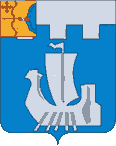 Информационный бюллетень органов местного    самоуправления Подосиновского районаот 28.02.2024 № 41 (581)утверждён решением Подосиновской районной Думы от 21.12.2007 № 30/100(в редакции от 30.08.2011 № 07/60)пгт ПодосиновецПОДОСИНОВСКАЯ РАЙОННАЯ ДУМА ШЕСТОГО СОЗЫВАРЕШЕНИЕот 27.02.2024 № 35/136 пгт ПодосиновецВ соответствии со статьей 20 Положения о Контрольно-счетной комиссии муниципального образования Подосиновский муниципальный район Кировской области, утвержденного решением Подосиновской районной Думы Кировской области от 26.11.2021 № 04/19, Подосиновская районная Дума РЕШИЛА:     	1. Отчет о деятельности Контрольно-счетной комиссии муниципального образования Подосиновский муниципальный район Кировской области за 2023 год принять к сведению. Прилагается.	2. Настоящее решение опубликовать в Информационном бюллетене органов местного самоуправления Подосиновского района. КОНТРОЛЬНО-СЧЕТНАЯ КОМИССИЯМУНИЦИПАЛЬНОГО ОБРАЗОВАНИЯ                                ПОДОСИНОВСКИЙ МУНИЦИПАЛЬНЫЙ РАЙОН                              КИРОВСКОЙ ОБЛАСТИул. Советская, 77, п. Подосиновец, Кировская обл., 613930, тел.: (83351) 2-16-01_____________________________________________________________________________________ОТЧЕТ о деятельности Контрольно-счетной комиссии муниципального образования Подосиновский муниципальный район Кировской области за 2023 год 12.02.2024                                                                                                            № 2Настоящий отчет подготовлен в соответствии с требованиями Федерального закона от 07.02.2011 № 6-ФЗ «Об общих принципах организации и деятельности контрольно-счетных органов субъектов Российской Федерации и муниципальных образований», Устава Подосиновского района Кировской области, Положения о Контрольно-счетной комиссии муниципального образования Подосиновский муниципальный район Кировской области, утвержденного решением Подосиновской районной Думы Кировской области от 26.11.2021 № 04/19 (далее - Положение о контрольно-счетной комиссии) и содержит информацию об основных направлениях и результатах деятельности Контрольно-счетной комиссии муниципального образования Подосиновский муниципальный район Кировской области (далее – контрольно-счетная комиссия) за 2023 год.Контрольно-счетная комиссия в своей деятельности основывается на принципах законности, объективности, эффективности, независимости, открытости и гласности. Основные итоги деятельностиДеятельность контрольно-счетной комиссии осуществлялась на основании плана работы контрольно-счетной комиссии Подосиновского района на 2023 год, утвержденного распоряжением председателя Контрольно-счетной комиссии муниципального образования Подосиновский муниципальный район Кировской области от 20.12.2022 № 20. План выполнен в полном объеме.В течение прошедшего года проведено 51 контрольное и экспертно-аналитическое мероприятие, подготовлено 14 экспертиз на проекты муниципальных нормативных правовых актов. В процессе осуществления внешнего муниципального финансового контроля проверен 71 объект.В ходе контрольных мероприятий проверено расходование бюджетных средств на общую сумму 1160,5 млн. руб.При осуществлении внешнего муниципального финансового контроля выявлено 378 нарушений и недостатков на сумму 1465,31 тыс. руб., в том числе:- при формировании и исполнении бюджетов – 144 (на сумму 6,25 тыс. руб.); - при ведении бухгалтерского учета – 52; - в сфере имущества – 45 (на сумму 1354,44 тыс. руб.); - при осуществлении государственных закупок – 137 (на сумму 104,62 тыс. руб.).В ходе проверочных мероприятий установлено неэффективное использование бюджетных средств в сумме 560,34 тыс. руб. Основные результаты деятельности контрольно-счетной комиссии в 2023 году приведены в таблице:В целях устранения выявленных нарушений и недостатков и предотвращения их  в дальнейшем в адрес проверяемых органов и учреждений в 2023 году внесено 16 представлений для принятия мер. По результатам внесенных представлений объектами контроля реализовано 105 предложений. В течение года информация о результатах проведенных мероприятий направлялась в Подосиновскую районную Думу, главе Подосиновского района, Прокуратуру Подосиновского района, в Контрольно-счетную палату Кировской области, размещалась на официальном сайте Администрации Подосиновского района Кировской области в сети Интернет, в информационных бюллетенях органов местного самоуправления Подосиновского района.Экспертно-аналитическая деятельностьВ 2023 году в рамках экспертно-аналитической деятельности проведено 32 экспертно-аналитических мероприятия и 14 экспертиз на проекты муниципальных нормативных правовых актов органов местного самоуправления Подосиновского района.В рамках предварительного контроля проведена экспертиза и подготовлены заключения на проекты решений о бюджете района и поселений на 2024 год и на плановый период 2025 и 2026 годов. Результаты экспертизы проекта решения «О бюджете Подосиновского района на 2024 год и на плановый период 2025 и 2026 годов» свидетельствуют о соответствии плановых показателей доходной части бюджета показателям прогноза социально-экономического развития района. При формировании бюджета района на планируемый период учтены основные направления бюджетной и налоговой политики. Доходы бюджета района запланированы на 2024 год ниже уровня оценки 2023 года на 21,2 %, при этом собственные доходы увеличиваются на 5,8 %, безвозмездные поступления уменьшаются на 30,6 %; расходы - ниже оценки 2023 года на 22,6 %. Бюджет района на 2024 год спрогнозирован с дефицитом (5000,0 тыс. руб.). Проект бюджета района сформирован в программной структуре расходов на основе 10 муниципальных программ. Основные требования, установленные бюджетным законодательством, при составлении проекта бюджета были соблюдены. 	Проведена экспертиза проектов решений поселений о бюджете на 2024 год и на плановый период 2025 и 2026 годов, в ходе которой дана оценка обоснованности показателей бюджета по доходам, расходам и дефициту.По результатам экспертизы выявлено нарушение требований Бюджетного кодекса Российской Федерации, Положения о бюджетном процессе Администрацией Демьяновского городского поселения в части отсутствия некоторых документов и материалов, представляемых одновременно с проектом бюджета в Контрольно-счетную комиссию Подосиновского района. В структуре доходов бюджета поселений на 2024 год планируется поступление налоговых доходов 30,07 % от общего объема доходов, неналоговых доходов – 4,19 %, безвозмездных поступлений – 65,74 %. Наибольший удельный вес занимают безвозмездные поступления.	В нарушение ст. 921 Бюджетного кодекса Российской Федерации планируемый дефицит бюджетов поселений на 2024-2026 годы превышает установленный  предел в размере 10,0 %.Основные параметры бюджета поселений на 2024 год и на плановый период 2025 и 2026 годов соответствуют требованиям Бюджетного кодекса Российской Федерации.Представительным органам поселений рекомендовано рассмотреть проекты решений о бюджете поселений на 2024 год и на плановый период 2025 и 2026 годов с учетом устранения нарушений.В рамках текущего контроля за формированием и исполнением бюджета контрольно-счетной комиссией подготовлено 5 заключений на проекты решений о внесении изменений на 2023 год и на плановый период 2024 и 2025 годов в бюджет района.В заключениях дана оценка обоснованности предложений по корректировке бюджетных показателей по отдельным видам доходов, исходя из сложившихся объемов поступлений собственных доходов и утвержденных объемов безвозмездных поступлений, определенных Законом Кировской области об областном бюджете. Изменения, вносимые в расходную часть бюджета района, главным образом, были обусловлены обеспечением расходов по первоочередным направлениям и перераспределением средств по ходатайствам главных распорядителей бюджетных средств.В  соответствии с требованиями статьи 264.4 Бюджетного кодекса Российской Федерации в рамках последующего контроля за исполнением бюджета по результатам внешней проверки годовой бюджетной отчетности главных администраторов бюджетных средств подготовлено заключение на годовой отчет об исполнении бюджета  района за 2022 год. Отчет об исполнении бюджета за 2022 год представлен в срок, установленный Бюджетным кодексом Российской Федерации и Положением о бюджетном процессе. Представленный отчет отвечает требованиям бюджетного законодательства по форме, содержанию, перечню и составу необходимой информации. Годовой отчет об исполнении бюджета района за 2022 год в целом соответствует бюджетной отчетности главных администраторов бюджетных средств и требованиям бюджетного законодательства. В заключении на годовой отчет об исполнении бюджета района за 2022 год отмечено, что основные характеристики бюджета района в течение года корректировались 7 раз. В результате уточненные плановые назначения доходов бюджета района по сравнению с первоначально утвержденными показателями были увеличены на 95771,4 тыс. руб., или на 27,1 %; расходов – на 102851,7 тыс. руб., или на 29,0 %; профицит спланирован на уровне 7530,3 тыс. руб.Уточненный прогноз по доходам бюджета района исполнен на 101,4 % (по налоговым доходам – на 110,9 %, по неналоговым доходам – на 101,0 %),  безвозмездные поступления — на 97,7 %).В 2022 году, в отличие от 2021 года, отмечается значительное увеличение собственных доходов бюджета района на 32,8 %, рост безвозмездных поступлений составляет 12,9 %.Расходная часть бюджета района  исполнена на 97,0 % к уточненному годовому плану, на 19,1 % больше по сравнению с 2021 годом. 	В общем объеме расходов основную долю занимали расходы на «Образование» - 54,1 % (46,9 % в 2021 году). Значительный удельный вес в объеме произведенных расходов занимают расходы на общегосударственные расходы - 13,6 %, культуру и кинематографию – 8,7 %, национальную экономику – 6,7 %, межбюджетные трансферты – 12,0 %.	Исполнение бюджета района в 2022 году осуществлялось в рамках 12 муниципальных программ. Объем неисполненных бюджетных назначений в рамках муниципальных программ составил 13568,8 тыс. руб., или 3,0 % от общего объема расходов 2022 года (в 2021 году – 10371,3 тыс. руб., или 2,8 % от общего объема расходов), в том числе наибольший объем сложился по муниципальным программам: «Развитие образования» - 2766,5 тыс. руб.; «Развитие культуры» - 1160,3 тыс. руб.; «Развитие гражданского общества, социальная поддержка граждан и социально-ориентированных некоммерческих организаций» - 33,2 тыс. руб.; «Развитие  транспортной  системы» - 9116,1  тыс.  руб., «Развитие агропромышленного комплекса»  - 103,2 тыс. руб. (11,6 %); «Управление муниципальным имуществом» - 205,4 тыс. руб. (2,2 %).Бюджет района в 2022 году исполнен с профицитом в объеме 12375,8 тыс. руб.	По итогам 2022 года муниципальный долг составил 7500,0 тыс. руб. Расходы на обслуживание муниципального долга составили 477,0 тыс. руб. или на 2,9 % меньше, чем в 2021 году.В целях выполнения полномочий по внешнему муниципальному финансовому контролю, переданных поселениями в соответствии с заключенными соглашениями, по результатам внешней проверки годовой бюджетной отчетности главных администраторов бюджетных средств подготовлены заключения на годовые отчеты об исполнении бюджета поселений за 2022 год.	Проведен анализ исполнения показателей доходной и расходной частей бюджетов поселений района за 2022 год, соблюдение бюджетного законодательства при осуществлении бюджетного процесса в поселениях, использование средств резервного и дорожного фондов.	План по доходам выполнен на 100,89 % только Утмановским сельским поселением, по остальным поселениям процент выполнения от 90,2 % до 99,8%.За 2022 год собственные доходы увеличились по сравнению с аналогичным периодом предыдущего года по всем поселениям, снижение безвозмездных поступлений отмечается по Подосиновскому городскому поселению.	По сравнению с предыдущим годом снижение расходов произошло по Подосиновскому городскому и Пушемскому сельскому поселениям.Отмечаются недостатки в планировании и прогнозировании бюджетных показателей по собственным доходам. Наблюдается значительное отклонение исполненных показателей по объему налоговых и неналоговых доходов от первоначальных плановых назначений.	Годовые отчеты об исполнении бюджета поселений района за 2022 год соответствуют требованиям бюджетного законодательства и рекомендованы к рассмотрению представительными органами поселений района.В течение отчетного периода контрольно-счетной комиссией проводился ежеквартальный мониторинг исполнения бюджета района. Оперативный контроль за исполнением бюджета проводился в соответствии со статьей 265 Бюджетного кодекса Российской Федерации и статьей 8 Положения о контрольно-счетной комиссии. При подготовке заключений дана оценка достоверности, полноты и соответствия нормативным требованиям составления и представления отчетов об исполнении бюджета за I квартал, 6 и 9 месяцев 2023 года. Особое внимание уделялось вопросам соблюдения бюджетного законодательства, динамике исполнения бюджета, состоянию муниципального долга и расходов на его обслуживание. В рамках анализа исполнения бюджета проводился мониторинг реализации муниципальных программ, отмечены факты низкого освоения бюджетных ассигнований по отдельным программам, а также в разрезе главным распорядителей средств бюджета района.Проведен ежеквартальный мониторинг исполнения бюджетов поселений. Контрольно-счетной комиссией проанализировано исполнение доходной и расходной части бюджетов, отмечено невыполнение планов по доходам, низкое исполнение расходов по отдельным муниципальным программам. 	   В 2023 году одним из приоритетных направлений деятельности являлся контроль за реализацией региональных (национальных) проектов,  ежеквартально проводился мониторинг их реализации. 	Органы местного самоуправления Подосиновского района в 2023 году участвовали в реализации следующих мероприятий:	Подосиновский муниципальный район	- реализация мероприятий по подготовке образовательного пространства в муниципальных общеобразовательных организациях, на базе которых создаются центры образования естественно-научной и технологической направленности «Точка роста» в рамках федерального проекта «Современная школа» национального проекта «Образование» на сумму 303,1 тыс. руб. (исполнение составило 303,1 тыс. руб. или 100,0 %),	- проведение мероприятий по обеспечению деятельности советников директора по воспитанию и взаимодействию с детскими общественными объединениями в общеобразовательных организациях (Федеральный проект «Патриотическое воспитание граждан Российской Федерации») на сумму 775,2 тыс. руб. (исполнение 775,2 тыс. руб. или 100,0 %), 	- приведение в нормативное состояние автомобильных дорог и искусственных дорожных сооружений в рамках реализации национального проекта «Безопасные качественные дороги» на сумму 44515,2 тыс. руб. (исполнение 44515,2 тыс. руб. или 100,0 %).Демьяновское городское поселение- реализация мероприятий по формированию современной городской среды (Федеральный проект «Формирование комфортной городской среды») – 2528,9 тыс. руб. (исполнение – 2528,9 тыс. руб. или 100,0 %).Заключения по результатам мониторинга направлялись в Подосиновскую районную Думу, главе Подосиновского района, главе Демьяновского городского поселения.В 2023 году подготовлены заключения на проекты Решений Подосиновской районной Думы: - «Об утверждении Программы приватизации муниципального имущества муниципального образования Подосиновский муниципальный район Кировской области на 2024 год и на плановый период 2025 и 2026 годов»; - «О внесении изменений в решение Подосиновской районной Думы от 10.10.2006     № 15/79». Представленные проекты соответствовали требованиям федерального законодательства.Контрольная деятельность	В 2023 году контрольно-счетной комиссией проведено 19 контрольных мероприятий, в том числе 3 контрольных мероприятия совместно с Контрольно-счетной палатой Кировской области. 	По результатам внешней проверки бюджетной отчетности главных администраторов бюджетных средств (Администрация Подосиновского района, Финансовое управление, Управление образования, Подосиновская районная Дума, городские и сельские поселения района) установлено.Бюджетная отчетность за 2022 год сформирована в полном объеме, достоверно отражает финансовое положение учреждений на 01.01.2023 и результаты финансовой деятельности за период с 01.01.2022 по 31.12.2022, соответствует структуре и бюджетной классификации, которые применялись при утверждении решения о бюджете.Бюджетная отчетность по Подосиновской районной Думе, Администрации Подосиновского района, Управлению образования представлена в финансовое управление Подосиновского района с нарушением установленного срока. С нарушением срока представлена бюджетная отчетность сельскими поселениями района.При проверке контрольных соотношений между показателями форм бюджетной отчетности несоответствия показателей не установлено.Установлены нарушения, касающиеся составления пояснительной записки (ф. 0503160) к годовой бюджетной отчетности, в соответствие с требованиями Инструкции о порядке составления и представления годовой, квартальной и месячной отчетности об исполнении бюджетов бюджетной системы Российской Федерации, утвержденной Приказом Министерства финансов Российской Федерации от 28.12.2010 № 191н (далее - Инструкция № 191н).В нарушение ст. 34 Бюджетного кодекса Российской Федерации в 2022 году произведено неэффективное расходование бюджетных средств в части оплаты:- штрафов за нарушение законодательства  о налогах и сборах, законодательства о страховых взносах Администрацией Подосиновского района в сумме 991,83 руб., Подосиновским городским поселением в сумме 6543,32 руб., Демьяновским городским поселением в сумме 7463,32 руб., Пинюгским городским поселением в сумме 971,26 руб., Пушемским сельским поселением в сумме 0,22 руб., - штрафов за нарушение законодательства  о закупках и нарушение условий контрактов (договоров) Подосиновским городским поселением в сумме 730,06 руб., Демьяновским городским поселением в сумме 20911,42 руб.,- другие экономические санкции Администрацией Подосиновского района в сумме 65000,00 руб., Демьяновским городским поселением в сумме 407431,85 руб. (в т.ч. 50000,00 руб. несвоевременное исполнение решения суда,  50000,00 руб. неисполнение предписания о наличии светофора и ограждений перильного типа в обе стороны от пешеходного перехода, 50000,00 руб. неисполнение предписания о предоставлении гражданину по договору социального найма жилого помещения, 50000,00 руб. неисполнение предписания об обустройстве пожарных водоёмов, 117431,85 руб. оплата долга и процентов по кредитному договору, 30000,00 руб. неисполнение предписания об обустройстве светофора и ограждений, 30000,00 руб. неисполнение предписания о сносе расселенных аварийных домов Комсомольская д. 22, Комсомольская д. 20, Советская д. 10, 30000,00 руб. оплата административного штрафа, неисполнение предписания об установке светофора и ограждений), Пушемским сельским поселением в сумме 50000,00 руб. (несвоевременное исполнение решения суда по организации проведения ремонтных работ по восстановлению фундамента и несущей стены жилого помещения).	 	По результатам проведенной внешней проверки годовая бюджетная отчетность главных администраторов бюджетных средств признана достоверной.В соответствии с планом работы на 2023 год контрольно-счетной комиссией проведено контрольное мероприятие «Проверка законности и эффективности использования бюджетных средств, направленных  на реализацию мероприятий областной адресной программы «Переселение граждан, проживающих на территории Кировской области, из аварийного жилищного фонда, признанного таковым до 1 января 2017 года» в рамках регионального проекта «Обеспечение устойчивого сокращения непригодного для проживания жилищного фонда на территории Кировской области» в Демьяновском городском поселении в 2022 году».Проверкой установлено, что в 2022 году по девяти заключенным муниципальным контрактам на общую сумму 8699381,97 руб. приобретено 400,30 кв. м. жилой площади. В 9 приобретенных квартир общей площадью 400,30 кв. м. фактически расселено 9 жилых помещений, количество расселенных граждан составило 17 человек, расселенная площадь - 331,70 кв. м.По итогам проверки отмечаются следующие нарушения и недостатки:	- в нарушение требований, установленных статьями 34, 94 Федерального закона от 05.04.2013 № 44-ФЗ «О контрактной системе в сфере закупок товаров, работ, услуг для обеспечения государственных и муниципальных нужд» (далее – Федеральный закон от 05.04.2013 № 44-ФЗ), допущена несвоевременная оплата по девяти муниципальным контрактам. Нарушение сроков оплаты составляет от 3 до 10 рабочих дней;	- в нарушение ч. 3 ст. 103 Федерального закона от 05.04.2013 № 44-ФЗ, п. п. "а", "б" п. 15 Правил ведения реестра контрактов, утвержденных Постановлением Правительства Российской Федерации от 27.01.2022 № 60 «О мерах по информационному обеспечению контрактной системы в сфере закупок товаров, работ, услуг для обеспечения государственных и муниципальных нужд, по организации в ней документооборота, о внесении изменений в некоторые акты Правительства Российской Федерации и признании утратившими силу актов и отдельных положений актов Правительства Российской Федерации» (далее – Правила ведения реестра контрактов), отмечается несвоевременное размещение необходимой информации в Единой информационной системе в сфере закупок (далее – ЕИС). С нарушением сроков размещена информация и документы о приемке по восьми муниципальным контрактам, информация и документы об оплате по пяти муниципальным контрактам;	- в нарушение условий муниципального контракта жилое помещение передано с нарушением срока. По результатам контрольного мероприятия в адрес главы поселения направлены акт и представление об устранении выявленных нарушений и недостатков. Представление рассмотрено, приняты меры по устранению и недопущению возникновения аналогичных нарушений и недостатков в будущем.В 2023 году контрольно-счетной комиссией проведено контрольное мероприятие «Проверка законности и эффективности использования бюджетных средств на реализацию мероприятий по формированию современной городской среды в Демьяновском городском поселении за 2022 год».  По результатам проведения контрольного мероприятия отмечается следующее.В связи с признанием утратившим силу постановления Правительства Кировской области от 20.11.2017 № 79-П «Об утверждении Порядка проведения инвентаризации дворовых и общественных территорий, объектов недвижимого имущества и земельных участков, мероприятий по инвентаризации уровня благоустройства индивидуальных жилых домов и земельных участков, предоставленных для их размещения на территории Кировской области» в соответствии с п. 2. постановления Правительства Кировской области от 15.07.2021 № 362-П «Об утверждении Порядка проведения инвентаризации дворовых и общественных территорий, в муниципальных образованиях Кировской области» (далее - порядок проведения инвентаризации) Постановление Администрации Демьяновского городского поселения от 15.04.2020 № 45 «Об утверждении положения о комиссии по проведению инвентаризации дворовых и общественных территорий,  объектов недвижимого имущества и земельных участков в ведении юридических лиц и индивидуальных предпринимателей, территорий индивидуальной жилой застройки, расположенных на территории
муниципального образования Демьяновское городское поселение» необходимо привести в соответствие с новым  порядком проведения инвентаризации или принять новое. В нарушение п. 2.1., 2.6., 2.7. порядка проведения инвентаризации Администрацией поселения:- не утверждены ежегодные графики инвентаризации; после завершения  работ по благоустройству соответствующей дворовой (общественной) территории повторная инвентаризация не проводится, сроки инвентаризации не определены,	- по результатам проведения первичной инвентаризации не составляется паспорт благоустройства территории по форме, которая утверждается правовым актом органа исполнительной власти Кировской области, являющегося ответственным исполнителем государственной программы, соответственно в паспорт соответствующей территории результаты повторной инвентаризации не заносятся, 	- паспорт благоустройства территории главой администрации не утверждается.	В нарушение требований, установленных статьями 34, 94 Федерального закона от 05.04.2013 № 44-ФЗ, допущена несвоевременная оплата по четырем муниципальным контрактам. Нарушение сроков оплаты составляет от 1 до 12 рабочих дней.	В нарушение ч. 3 ст. 103 Федерального закона от 05.04.2013 № 44-ФЗ, Правил ведения реестра контрактов отмечается несвоевременное размещение необходимой информации в ЕИС. С нарушением сроков размещена информация и документы о приемке по пяти муниципальным контрактам, информация и документы об оплате по двум муниципальным контрактам.В адрес главы поселения направлены акт и представление об устранении выявленных нарушений и недостатков. Представление рассмотрено, приняты меры по устранению и недопущению возникновения аналогичных нарушений и недостатков в будущем.По результатам контрольного мероприятия «Проверка законности и эффективности использования бюджетных средств на реализацию мероприятий по формированию современной городской среды в Пинюгском городском поселении за 2022 год» выявлены следующие нарушения и недостатки.Бюджетные средства на реализацию мероприятий по формированию современной городской среды планировались в бюджете поселения и расходовались не в рамках муниципальной программы «Формирование современной городской среды муниципального образования Пинюгское городское поселение Подосиновского района Кировской области», а в рамках муниципальной программы «Развитие муниципального управления», не предусматривающей мероприятия по формированию современной городской среды. Отмечается нарушение принципов бюджетной системы Российской Федерации в части адресности и целевого характера бюджетных средств -  ст. 38 Бюджетного кодекса Российской Федерации и ст. 21 п. 4 Бюджетного кодекса Российской Федерации в части формирования целевых статей расходов бюджета в соответствии с государственными (муниципальными) программами.В нарушение п. 2 ст. 179 Бюджетного кодекса Российской Федерации объемы финансового обеспечения в муниципальной программе на 2022 год не приведены в соответствие с объемами бюджетных ассигнований, предусмотренных решением о бюджете на 2022 год. В нарушение Порядка проведения инвентаризации дворовых и общественных территорий в муниципальных образованиях Кировской области», утвержденного постановлением Правительства Кировской области от 15.07.2021 № 362-П, Администрацией Пинюгского городского поселения (далее – администрация поселения):	- п. 2.1. не проводится первичная инвентаризация в соответствии с ежегодными графиками инвентаризации, утверждаемыми муниципальными правовыми актами (графики не утверждены); после завершения  работ по благоустройству соответствующей дворовой (общественной) территории сроки повторной инвентаризации не определены,	- п. 2.2., 2.3., 2.4. для проведения инвентаризации не создана и не сформирована муниципальная инвентаризационная комиссия, не определены полномочия комиссии, порядок ее деятельности,	- п. 2.6. по результатам проведения первичной инвентаризации не составляется паспорт благоустройства территории по форме, которая утверждается правовым актом органа исполнительной власти Кировской области, являющегося ответственным исполнителем государственной программы, соответственно в паспорт соответствующей территории результаты повторной инвентаризации не заносятся, 	- п. 2.7. паспорт благоустройства территории главой администрации не утверждается.В нарушение  п. 4.3.12. Соглашения администрацией поселения:п.п. е) - не обеспечена своевременная актуализация муниципальной программы   формирования  современной  городской  среды  в   соответствии  с требованиями  федерального и регионального  законодательства;	п.п. ж) - не проводилось проведение  общественных  обсуждений  проектов муниципальных программ, срок обсуждения которых составляет не менее  30  календарных  дней  со  дня  опубликования   проектов  муниципальных  программ,  в  том  числе  при  внесении  в  них изменений;п.п. к) - не размещена информация о реализации муниципальной программы в модуле «Формирование комфортной городской среды» Государственной информационной системы жилищно-коммунального хозяйства.В нарушение статьи 34, 94 Федерального закона от 05.04.2013 № 44-ФЗ  подрядчиком нарушен срок исполнения муниципального контракта на 8 дней. Заказчиком не направлено требование об уплате пени на сумму 3642,16 руб. в отношении Подрядчика, несвоевременно выполнявшего контрактные обязательства. В связи с тем, что пени за просрочку не предъявлены, Заказчик произвел оплату работ в полном объеме. В  нарушение п. 2.9. муниципального контракта администрация поселения не уменьшила оплату за выполненные работы на сумму пени 3642,16 руб. за несвоевременное исполнение муниципального контракта.	В нарушение ч. 3 ст. 103 Федерального закона от 05.04.2013 № 44-ФЗ, Правил ведения реестра контрактов отмечается не размещение необходимой информации в ЕИС. Не размещены в ЕИС информация и документы о приемке, информация и документы об оплате муниципального контракта.	В нарушение требований Приказа Минфина России от 01.12.2010 №157н «Об утверждении Единого плана счетов бухгалтерского учета для органов государственной власти (государственных органов), органов местного самоуправления, органов управления государственными внебюджетными фондами, государственных академий наук, государственных (муниципальных) учреждений и Инструкции по его применению» объекты благоустройства (скамейки, урны, тренажеры, спортивный комплекс и др.) не приняты к бухгалтерскому учету, что влечет к искажению бухгалтерской отчетности, отрицательно сказывается на сохранности объектов муниципальной собственности.По итогам проведения контрольного мероприятия в адрес главы поселения направлены акт и представление об устранении выявленных нарушений и недостатков. Представление рассмотрено, меры приняты. «Проверка законности и результативности использования бюджетных средств, направленных в 2021-2022 годах и истекшем периоде 2023 года  на реализацию государственной программы Кировской области  «Развитие культуры» проводилась в рамках совместных мероприятий с Контрольно-счетной палатой Кировской области в Администрации Подосиновского района, МКУК «Подосиновская МБС», МКУК «Борокский  СДК», МКОУ ДО ДМШ пгт Демьяново, МКУК «Подосиновский РДК», МКУК «Подосиновский краеведческий музей», МКУК «Центр культуры и досуга пгт Демьяново, МКУК «Утмановский СДК».	Проверкой установлены нарушения при закупке товаров (работ, услуг).	В нарушение ч. 3 ст. 103 Федерального закона от 05.04.2013 № 44-ФЗ, Правил ведения реестра контрактов МКУК «Борокский СДК» несвоевременно размещает необходимую информацию в ЕИС, а также размещает не актуальную информацию.	В нарушение требований, установленных пунктом 13.1 статьи 34 Федерального закона от 05.04.2013 № 44-ФЗ, в девяти договорах на поставку товаров МКУК «Борокский СДК» неверно указан срок оплаты - не позднее 30 (тридцати) рабочих дней со дня подписания сторонами товарной накладной, на основании выставленного счета (счета-фактуры) на оплату. Срок оплаты должен составлять не более 30 календарных дней.В нарушение статьи 34 Федерального закона от 05.04.2013 № 44-ФЗ в МКУК «Борокский СДК» установлена несвоевременная оплата по двум договорам. Нарушение сроков оплаты составляет 11 и 9 дней соответственно.Аналогичное нарушение установлено в МКОУ ДО ДМШ пгт Демьяново, МКУК «Подосиновский РДК» (нарушение сроков оплаты составляет 3 рабочих дня), МКУК «Центр культуры и досуга пгт Демьяново (нарушение сроков оплаты составляет от 3 до 4 рабочих дней) и МКУК «Подосиновская МБС» (нарушение сроков оплаты составляет от 3 до 7 рабочих дней).	В нарушение п. 2 ст. 34 Федерального закона в муниципальном контракте, заключенном МКОУ ДО ДМШ пгт Демьяново, не указано, что цена контракта является твердой и определяется на весь срок исполнения контракта.Проверкой установлены факты не достижения запланированного результата использования межбюджетных трансфертов. В МКОУ ДО ДМШ пгт Демьяново отмечается несоответствие фактически приобретенного оборудования количеству планируемых музыкальных инструментов, оборудования и материалов к приобретению учреждением в заявке на участие в конкурсном отборе детских школ искусств по видам искусства Кировской области для приобретения музыкальных инструментов, оборудования и материалов для детских школ искусств по видам искусств в 2022, 2024 годах.Перечни приобретаемого оборудования для учреждения были утверждены министерством культуры Кировской области и согласованы с Департаментом региональной политики, образования и проектного управления Минкультуры России. По причине роста цен объем выделенных в 2022 году средств не позволил удовлетворить потребность учреждения в обновлении техники, указанной в заявке на получение целевого финансирования. В МКУК «Подосиновская МБС» отмечается несвоевременное формирование, направление пакета документов к заявке на получение иного межбюджетного трансферта. Выявлены недостатки при оформлении Приложения № 5 к соглашению.Аналогично в МКУК «Центр культуры и досуга пгт Демьяново» отмечается несвоевременное формирование, направление кассовой заявки на получение субсидии. В связи с этим  несвоевременно предоставлены средства из областного бюджета. По итогам проведения контрольного мероприятия в адрес руководителей учреждений направлены представления для принятия мер по устранению выявленных нарушений и недостатков. Представления рассмотрены, приняты меры по устранению выявленных нарушений и недостатков, а также по их недопущению впредь. 	В 2023 году по предложению главы района проведено контрольное мероприятие «Проверка назначения и выплаты пенсии за выслугу лет лицам, замещавшим должности муниципальной службы в Администрации Подосиновского района Кировской области, доплаты к пенсии лицам, замещавшим муниципальную должность главы Подосиновского района».По результатам контрольного мероприятия установлено следующее.В нарушение п. 3.11. Положения об установлении пенсий за выслугу лет лицам, замещавшим должности муниципальной службы в Администрации Подосиновского района Кировской области, утвержденного решением Подосиновской районной Думы от 14.10.2022 № 14/66 (далее - Положение об установлении пенсий за выслугу лет), ведение и хранение пенсионных дел муниципальных служащих осуществляет МКУ «ЦБА Подосиновского района». Ведение и хранение пенсионных дел должно осуществляться кадровой службой (согласно п. 3.5. Положения по пенсии за выслугу лет специалистом управления делами, отвечающим за работу с кадрами). В нарушение п. 2. решения Подосиновской районной Думы от 14.10.2022   № 14/66 «Об утверждении Положения об установлении пенсии за выслугу лет лицам, замещавшим должности муниципальной службы в Администрации Подосиновского района Кировской области» муниципальным служащим, пенсия которым назначена с 31.03.2017 года до вступления в силу настоящего Решения, пенсия не  пересчитана согласно настоящему Решению по пяти гражданам.	В нарушение п. 5.3. Положения об установлении пенсий за выслугу лет при исчислении среднемесячного заработка из расчетного периода не исключены периоды временной нетрудоспособности по двум гражданам. В результате размер пенсии за выслугу лет рассчитан неправильно (занижен).В период действия Положения об установлении пенсии за выслугу лет лицам, замещавшим должности муниципальной службы в органах местного самоуправления муниципального образования Подосиновский муниципальный район Кировской области, утвержденного решением Подосиновской районной Думы от 31.03.2017 № 09/61, расчет среднемесячного заработка производился неправильно.По итогам контрольного мероприятия в адрес Администрации Подосиновского района направлены акт и представление об устранении выявленных нарушений и недостатков. Представление рассмотрено, проанализированы результаты контрольного мероприятия и приняты меры по устранению выявленных нарушений и недостатков.Решением Подосиновской районной Думы от 28.07.2023 № 28/116 «О внесении изменений в Решение Подосиновской районной Думы от 14.10.2022     № 14/66» внесены изменения в Положение об установлении пенсий за выслугу лет лицам, замещавшим должности муниципальной службы в Администрации Подосиновского района Кировской области. Утверждена форма расчета размера пенсии за выслугу лет.Произведен перерасчет по получателям пенсий за выслугу лет, указанных в представлении. Контрольное мероприятие «Проверка законности и результативности использования бюджетных средств, направленных на обеспечение пожарной безопасности в Кировской области, а также на эксплуатацию и развитие системы-112, в 2021-2022 годах и истекшем периоде 2023 года» проводилось совместно с Контрольно-счетной палатой Кировской области в Администрациях  Подосиновского района, Утмановского сельского поселения, Яхреньгского сельского поселения, Подосиновского городского поселения.Итоги проверки свидетельствуют о недостаточном финансировании мероприятий по материально-техническому обеспечению, в том числе на увеличение штатной численности работников, обеспечения работников МПО вещевым имуществом и специальной одеждой, приобретение оборудования, материальных запасов, проведение ремонта гаражей, др.По результатам проверки наибольший объем средств направляется на оплату труда работников.Численность МПО района не соответствует Методическим рекомендациям органам местного самоуправления по реализации Федерального закона от 6 октября 2003 г. № 131-ФЗ «Об общих принципах местного самоуправления в Российской Федерации» в области гражданской обороны, защиты населения и территорий от чрезвычайных ситуаций, обеспечения пожарной безопасности и безопасности людей на водных объектах» (утв. МЧС РФ) (вместе с «Правилами охраны жизни людей на водных объектах на территории муниципального образования», «Методическими рекомендациями по созданию, содержанию и организации деятельности общественных спасательных формирований»), что не обеспечивает эффективного решения поставленных задач в данной области. Проверкой установлено включение в штатное расписание поселений должности караульный МПО,  которая не соответствует Единому квалификационному справочнику должностей руководителей, специалистов и служащих, раздел «Квалификационные характеристики должностей работников, осуществляющих деятельность в области гражданской обороны, защиты населения и территорий от чрезвычайных ситуаций природного и техногенного характера, обеспечения пожарной безопасности, безопасности людей на водных объектах и объектах ведения горных работ в подземных условиях», утвержденному Приказом Минтруда России от 03.12.2013 № 707н.В нарушение Федерального закона от 04.05.2011 № 99-ФЗ «О лицензировании отдельных видов деятельности» лицензия на осуществление деятельности по тушению пожаров в населенных пунктах, на производственных объектах и объектах инфраструктуры отсутствует. МПО не соответствует лицензионным требованиям согласно п. 3. Положения о лицензировании деятельности по тушению пожаров в населенных пунктах, на производственных объектах и объектах инфраструктуры, утвержденного постановлением Правительства Российской Федерации от 28.07.2020 № 1131. В связи с тем, что вышеуказанные требования не выполнены, лицензии нет, задачи в соответствии с законодательством не выполняются, средства расходуются неэффективно (без достижения необходимого результата).Фактический срок службы автомобилей от 35 до 42 лет. В сельских поселениях не осуществлен государственный учет транспортных средств,  транспортные средства не застрахованы.Страхование жизни работников МПО не осуществляется.Выявлены нарушения при установлении и начислении заработной платы, проведении индексации должностных окладов работников.	В нарушение ст. 86 Бюджетного кодекса Российской Федерации Администрацией Утмановского и Яхреньгского сельскими поселениями допущены расходы бюджета при отсутствии муниципальных нормативных правовых актов, регулирующих оплату труда работников МПО, что свидетельствует о неправомерности произведенных расходов.Установлены недостатки в учете трудового времени работников МПО, заполнении табелей учета использования рабочего времени.По итогам контрольного мероприятия Положения об оплате труда работников ЕДДС и МПО Подосиновского городского, Яхреньгского сельского поселений необходимо привести в соответствие с Трудовым кодексом Российской Федерации.В  нарушение Приказа Минтранса России от 28.09.2022 № 390 «Об утверждении состава сведений, указанных в части 3 статьи 6 Федерального закона от 08.11.2007 № 259-ФЗ «Устав автомобильного транспорта и городского наземного электрического транспорта» и порядка оформления и формирования путевого листа» в Администрациях поселений путевой лист на пожарный автомобиль не оформляется. В Администрации Утмановского сельского поселения учет работы пожарного автомобиля и расход топлива фиксируется в эксплуатационных картах. В нарушение статьи 9 Федерального закона от 06.12.2011 № 402-ФЗ «О бухгалтерском учете» Администрацией Подосиновского городского поселения не оформляются факты хозяйственной жизни по списанию ГСМ. Списание ГСМ не производится.	В нарушение статьи 34 Федерального закона от 05.04.2013 № 44-ФЗ в Администрации Подосиновского городского поселения установлено нарушение сроков оплаты по тринадцати муниципальным контрактам, договорам, а также Заказчиком не направлено требование об уплате пени на сумму 545,00 руб. в отношении Исполнителя, несвоевременно выполнившего договорные обязательства.По итогам контрольного мероприятия в адрес объектов контроля направлены акты и представления об устранении выявленных нарушений и недостатков. Представления рассмотрены, проанализированы результаты контрольного мероприятия и приняты меры по устранению выявленных нарушений и недостатков, причин и условий, способствовавших их совершению, а также исключению подобных фактов в дальнейшем.Проверка законности и эффективности использования субсидий из областного бюджета местным бюджетам на реализацию мероприятий, направленных на подготовку систем коммунальной инфраструктуры к работе в осенне-зимний период за 2021-2022 годы и истекший период 2023 года проводилась в Администрации Подосиновского городского поселения.По итогам проверки выявлены следующие нарушения и недостатки.Отмечаются недостатки при заключении соглашений (дополнительных соглашений) о предоставлении местному бюджету из областного бюджета субсидии на реализацию мероприятий, направленных на подготовку систем  коммунальной  инфраструктуры  к  работе  в  осенне-зимний  период (расхождение объемов бюджетных ассигнований; несоответствие выполняемых работ перечню мероприятий, проводимых в целях достижения показателей результатов использования субсидии, согласно Приложению № 1 к Соглашению).В нарушение статьи 34 Федерального закона от 05.04.2013 № 44-ФЗ установлено нарушение сроков оплаты по шести муниципальным контрактам (просрочка составляет от 13 до 27 дней). Нарушение сроков оплаты выполненных работ могло привести к дополнительным (неэффективным) расходам бюджета в случае выставления исковых требований по выплате пени со стороны подрядчика (исполнителя, поставщика). 	Установлено наличие признаков дробления закупки с целью ухода от конкурентных способов определения Подрядчика:- восемь муниципальных контрактов заключены Администрацией Подосиновского городского поселения с единственным  поставщиком (закупки до 600,00 тыс. руб.) с одним и тем же Подрядчиком (ООО «Система»), с тождественным предметом  муниципальных контрактов (ремонт тепловых сетей от здания котельной по адресу: пгт Подосиновец, ул. Рабочая, д. 6а) и от одной даты (16.09.2021); 	- два муниципальных контракта заключены до 600,00 тыс. руб. с одним и тем Подрядчиком (Обществом с ограниченной ответственностью «Управляющая компания ЖилСервис пгт Демьяново), наличие единой цели (капитальный ремонт теплосети от здания котельной по адресу: пгт Подосиновец, ул. Советская, д. 77а до здания по адресу: пгт Подосиновец, ул. Советская, д. 75), от одной даты (05.10.2023). В нарушение требований, установленных ч. 13.1 ст. 34 Федерального закона от 05.04.2013 № 44-ФЗ, формулировка сроков оплаты работ в муниципальном контракте № 1-ТС от 29.08.2022 использована неверно. Срок оплаты заказчиком выполненных работ по контракту должен составлять не более семи рабочих дней с даты подписания заказчиком документа о приемке.	В нарушение ч. 3 ст. 103 Федерального закона от 05.04.2013 № 44-ФЗ, Правил ведения реестра контрактов отмечается не размещение необходимой информации в ЕИС. В адрес главы поселения направлены акты и представление об устранении выявленных нарушений и недостатков.Совместно с Контрольно-счетной палатой Кировской области в 2023 году проведено контрольное мероприятие «Проверка законности и результативности использования бюджетных средств, направленных в 2022 году и истекшем периоде 2023 года на проведение ремонта в зданиях государственных и муниципальных общеобразовательных учреждений». Проверка проведена в МКОУ НОШ с. Яхреньга, КОГОБУ СШ пгт Демьяново Подосиновского района.В результате реализации мероприятий, направленных на проведение ремонта в зданиях государственных и муниципальных общеобразовательных учреждений, в КОГОБУ СШ пгт Демьяново Подосиновского района выполнены работы по приведению зданий, сооружений в нормативное техническое состояние (установлено периметральное ограждение,  произведен капитальный ремонт системы отопления, произведена замена оконных блоков в количестве 45 штук); в МКОУ НОШ с. Яхреньга осуществлены работы по выполнению предписания Управления Роспотребнадзора по Кировской области об устранении выявленных нарушений санитарных правил от 19.12.2022 № 256 (обеспечено покрытие потолка и стен в заготовочном цехе, наличие отдельных ванн для мытья кухонной и столовой посуды, произведена замена оконных блоков на пищеблоке, согласно минимального перечня оборудования наличие моечной ванны (для повторной обработки овощей, не подлежащих термической обработке, зелени и фруктов)).По результатам проверки в КОГОБУ СШ пгт Демьяново Подосиновского района установлены следующие нарушения и недостатки.Проверкой выявлены закупки с признаками «дробления», которые заключаются в целях исключения конкурентных процедур определения поставщиков (подрядчиков) и снижают эффективность расходования бюджетных средств. Без проведения конкурентных процедур было заключено:- три договора (с временным интервалом в течение пяти дней - от 23.04.2023, 24.03.2023, 27.03.2023) на выполнение работ по текущему ремонту оконных проемов в здании школы с одним и тем же исполнителем на общую сумму 1800,0 тыс. руб., при допустимом объеме таких закупок не более 600 тыс. руб.,- два договора в один день с единственным  поставщиком (закупки до 600,00 тыс. руб.) с одним и тем же Подрядчиком, с единой целью (установка периметрального ограждения)  на общую сумму 974,8 тыс. руб.Неприменение конкурентных процедур создает предпосылки расходования бюджетных средств сверх необходимого для достижения результата, что противоречит принципу эффективности использования бюджетных средств, установленному статьей 34 Бюджетного кодекса Российской Федерации. Установлены нарушения требований законодательства при заключении договоров. В нарушение требований, установленных пунктом 13.1 статьи 34 Федерального закона № 44-ФЗ, в трех договорах  неверно указан срок оплаты. Установлены факты неразмещения, размещения некорректной информации в ЕИС (не размещена информация и документы об оплате выполненных работ по контракту, не размещены локальные сметные расчеты под фактически выполненные работы).Проверкой выявлена несвоевременная оплата по трем договорам (контрактам). Нарушения порядка расчетов по договорам (контрактам), помимо административной ответственности заказчиков, несут риски финансовых потерь от уплаты штрафных санкций.С целью создания комфортных и безопасных условий для получения качественного образования детьми, а также приведения конструкций здания в работоспособное состояние необходимо выполнение работ по капитальному ремонту КОГОБУ СШ пгт Демьяново Подосиновского района. Сметная стоимость объекта составляет 60 668 632,6 руб. По предписанию Управления Роспотребнадзора Кировской области  об устранении выявленных нарушений санитарных правил имеются неустраненные пункты:- обеспечить на рабочих места, обучающихся с компьютером, местное освещение сбоку от экрана,- обеспечить ограждающими устройствами отопительные приборы во всех учебных кабинетах (классах),- обеспечить отсутствие в учебных кабинетах №№ 31,29,22,23,37,36 дефектов покрытия столов и стульев и повреждений.С целью оценки состояния (износа) здания и помещений МКОУ НОШ с. Яхреньга в ходе контрольного мероприятия проведено обследование (осмотр) здания и помещений школы, в результате которого выявлено повреждение шифера на крыше. На потолке и стенах внутри здания имеются следы протечки. Необходим ремонт крыши. В связи с отсутствием сметной документации достоверно оценить объем необходимых средств на осуществление ремонтных работ не представляется возможным.	В рамках взаимодействия с прокуратурой Подосиновского района проведена проверка соблюдения Администрацией  Демьяновского городского поселения федерального законодательства, по результатам которой выявлены следующие нарушения и недостатки.В нарушение п. 2.5. Порядка и условий приватизации муниципального имущества муниципального образования Демьяновское городское поселение Подосиновского района Кировской области, утвержденного Решением Демьяновской поселковой Думы от 17.03.2015 № 34/117, не утверждена программа приватизации на 2021-2023 годы. В нарушение пунктов:- п. 1.11. Положения о порядке предоставления в аренду муниципального имущества муниципального образования  Демьяновское  городское поселение Подосиновского района Кировской области, утвержденного Решением Демьяновской поселковой Думы № 54/194 от 19.08.2016 (далее - Положение о порядке предоставления в аренду муниципального имущества), - п. 6.1.3. Положения о порядке управления и распоряжения муниципальным имуществом муниципального образования Демьяновское городское поселение Подосиновского района Кировской области, утвержденного решением Демьяновской поселковой Думы № 25/83 от 08.08.2014 с изменениями от 23.06.2015 № 38/132 (далее – Положение о порядке управления и распоряжения имуществом), не ведется учет договоров аренды, реестр муниципального имущества, предоставленного в аренду, учет и контроль поступления арендной платы.	Установлено несоответствие норм Положения о реестре муниципального имущества муниципального образования Демьяновское городское поселение Подосиновского района Кировской области, утвержденного Постановлением Администрации Демьяновского городского поселения от 11.11.2008 № 35, Порядку ведения органами местного самоуправления реестров муниципального имущества, утвержденным Приказом Министерства экономического развития Российской Федерации от 30.08.2011 № 424. Администрацией Демьяновского городского поселения реестры муниципального имущества не ведутся, не обеспечена в полной мере организация учета муниципального имущества, поэтому исключена возможность контроля и оценки эффективности использования имущества.	В нарушение п. 2.4.4. Положения о порядке управления и распоряжения имуществом Администрацией Демьяновского городского поселения не разработан муниципальный правовой акт по определению порядка выполнения арендаторами работ по капитальному ремонту и реконструкции объектов недвижимого муниципального имущества, переданного в аренду.	Администрацией Демьяновского городского поселения не выполняются рекомендации органам местного самоуправления муниципальных образований области в соответствии с распоряжением Правительства Кировской области от 09.11.2009 № 375 «О рекомендациях по управлению и распоряжению муниципальным имуществом для органов местного самоуправления»:- по п. 2.1-3. - 2.1-4. не установлен порядок проведения проверок использования муниципального имущества; - по п. 2.1-7. в целях информационной прозрачности процесса осуществления контроля за использованием и сохранностью муниципального имущества в проверяемом периоде план проведения проверок и ежеквартальный отчет о результатах проверок не размещены на официальном информационном сайте муниципального образования. В нарушение ст. 17.1 Федерального закона от  26.07.2006 № 135-ФЗ «О защите конкуренции», п. 2.3. Положения о порядке предоставления в аренду муниципального имущества в проверяемом периоде установлено заключение договоров аренды муниципального имущества без проведения конкурсов или аукционов. В нарушение ст. 12 Федерального закона от 29.07.1998 № 135-ФЗ «Об оценочной деятельности в Российской Федерации» отмечается установление арендной платы произвольно, без обоснования рыночной стоимости размера арендной платы, а также на основании отчета об оценке, достоверность которой истекла, и указанная в них величина арендных платежей в силу нормативных требований не является актуальной и рекомендуемой для целей совершения сделки.	В проверяемом периоде установлено нарушение п. 5.7. Положения о порядке предоставления в аренду муниципального имущества о ежегодном увеличении размера арендной платы на коэффициент-дефлятор, соответствующий индексу изменения потребительских цен на товары (работы, услуги) в РФ. Сумма упущенной выгоды составила 601489,38 руб.	Проверкой установлены периоды между договорами, у которых истек сорок действия и заключенными вновь. В эти периоды договора аренды были не заключены, а фактически имуществом пользовались. Предоставление объектов в аренду позволило бы обеспечить дополнительные поступления в бюджет поселения в 2023 году в сумме 311766,34 руб.  	В период с 23.01.2021 по 2023 год не заключены договора аренды на нежилые помещения, расположенные по адресу: Российская Федерация, Кировская область, Подосиновский район, пгт Демьяново, ул. Советская, на втором этаже дома 27 (№ 1004-№1007, № 1008 до 01.09.2022). В  результате в бюджет поселения не поступило арендной платы за пользование муниципальным имуществом в сумме 441186,43 руб. При проверке своевременности оплаты арендной платы установлено нарушение сроков оплаты по договорам аренды. Администрацией Демьяновского городского поселения не проводится  работа по начислению и взысканию пеней за просрочку уплаты арендной платы, что ведет к недопоступлению неналоговых доходов, снижению платежной дисциплины арендаторов и неэффективному управлению муниципальной собственностью.В нарушение ст. 160.1 Бюджетного кодекса Российской Федерации претензионно-исковая работа по взысканию задолженности с арендаторов проводится ненадлежащим образом. В результате, истекают сроки исковой давности, организации-должники ликвидируются, а задолженность по арендной плате за пользование объектами муниципальной собственности становится невозможной к взысканию.	Не ведется учет договоров социального найма жилого помещения муниципального жилищного фонда Демьяновского городского поселения. Плата за найм жилого помещения муниципального жилищного фонда Демьяновского городского поселения не взимается, денежные средства в бюджет поселения не поступают.В ходе проведения контрольного мероприятия установлено, что не передано в аренду газораспределительное устройство № 10 по адресу: пгт Демьяново, ул. Энергетиков, д. 7, которое фактически эксплуатируется ОАО «Газпром газораспределение Киров». Договор аренды не заключен, плата не взимается. В нарушение ст. 11 Федерального закона от 06.12.2011 № 402-ФЗ  «О бухгалтерском учете» инвентаризационные мероприятия в отношении объектов имущества не проводились. В адрес главы поселения направлены акт и представление об устранении выявленных нарушений и недостатков. Взаимодействие с правоохранительными органами Подосиновского районаВ рамках заключенных Соглашений о взаимодействии и сотрудничестве осуществляется взаимодействие с правоохранительными органами Подосиновского района.В отчетном году в прокуратуру Подосиновского района были направлены отчеты о результатах проведенных контрольных мероприятий. С  прокуратурой Подосиновского района ежегодно планируется проведение мероприятий с участием контрольно-счетной комиссии. Взаимодействие с ОП «Подосиновское» МО МВД России «Лузский» осуществляется в форме обмена информацией о проводимых мероприятиях.Информационная работаВ соответствии с Федеральным законом от 07.02.2011 № 6-ФЗ одним из принципов деятельности контрольно-счетных органов является принцип гласности, предусматривающий открытость деятельности контрольно-счетных органов, информированность общества о результатах их деятельности, регулярную публикацию в средствах массовой информации отчетных материалов о результатах проверок.В целях обеспечения доступа к информации о деятельности контрольно-счетной комиссии в отчетном периоде на официальном сайте Администрации Подосиновского района Кировской области, в средствах массовой информации (информационных бюллетенях органов местного самоуправления Подосиновского района) были размещены материалы о проведенных контрольных и экспертно-аналитических мероприятиях. Всего было размещено 77 информационных материалов. Также, на официальном сайте в 2023 году размещен отчет о деятельности контрольно-счетной комиссии за 2022 год и план работы на 2023 год.На протяжении 2023 года проводилась работа по внесение результатов контрольных и экспертно-аналитических мероприятий в информационную систему учета результатов деятельности «Находка-КСО».Основные направления деятельности контрольно-счетной комиссии в 2024 годуВ утвержденном плане работы Контрольно-счетной комиссии Подосиновского района на 2024 год предусмотрено проведение 9 экспертно-аналитических и 6 контрольных мероприятий, в том числе 3 контрольных  мероприятия планируется провести совместно с Контрольно-счетной палатой Кировской области.В 2024 году будут проведены следующие контрольные мероприятия:- проверка законности и эффективности использования бюджетных средств на реализацию мероприятий по формированию современной городской среды в Демьяновском городском поселении за 2023 год,   - проверка законности и эффективности использования бюджетных средств, направленных на организацию дополнительного образования, выявление и поддержку одаренных детей, а также на реализацию регионального проекта «Развитие региональной системы дополнительного образования детей в Кировской области», в 2022-2023 годах и истекшем периоде (совместно с КСП Кировской области),- проверка законности и эффективности использования бюджетных средств, направленных на реализацию государственной программы Кировской области «Охрана окружающей среды, воспроизводство и использование природных ресурсов» за 2022-2023 годы и истекший период 2024 года (совместно с КСП Кировской области),- проверка законности и эффективности использования субсидий местным бюджетам из областного бюджета на капитальный ремонт, ремонт и восстановление изношенных верхних слоев асфальтобетонных покрытий, устройство защитных слоев с устранением деформаций и повреждений покрытий автомобильных дорог общего пользования местного значения за 2023 год и истекший период (совместно с КСП Кировской области),	- внешняя проверка годовых отчетов об исполнении бюджета Подосиновского муниципального района, городских и сельских поселений Подосиновского района за 2023 год (внешняя проверка бюджетной отчетности главных администраторов бюджетных средств).Приоритетной задачей в работе контрольно-счетной комиссии, как и в предыдущие годы, останется обеспечение контроля за формированием и исполнением бюджета Подосиновского муниципального района и бюджетов городских и сельских поселений. Председатель Контрольно-счетной комиссии Подосиновского района    О.В. Клепиковская ПОДОСИНОВСКАЯ РАЙОННАЯ ДУМАШЕСТОГО СОЗЫВАРЕШЕНИЕот 27.02.2024 № 35/137пгт Подосиновец	На основании п. 2.9 Порядка и условий приватизации муниципального имущества муниципального образования Подосиновский муниципальный район, утвержденного решением Подосиновской районной Думы от 10.10.2006 № 15/79 (с изменениями, внесенными решениями Подосиновской районной Думы от 29.04.2014 № 44/285, от 19.02.2016 № 70/393, от 25.02.2019 № 31/196, 29.11.2019 № 41/265, 17.12.2021 № 06/25, от 14.10.2022 № 14/68) Подосиновская районная Дума РЕШИЛА:	1. Утвердить отчет об исполнении Программы приватизации муниципального имущества муниципального образования Подосиновский муниципальный район Кировской области за 2023 год, согласно приложению.2. Опубликовать настоящее решение в Информационном бюллетене органов местного самоуправления Подосиновского района.Заместитель председателя Подосиновской районной Думы    В.Л. ТруфановОТЧЕТ об исполнении Программы приватизации муниципального имущества муниципального образования Подосиновский муниципальный район Кировской области за 2023 годПрограмма приватизации муниципального имущества муниципального образования Подосиновский муниципальный район Кировской области на 2024 год и на плановый период 2025 и 2026 годов (далее - Программа) утверждена решением Подосиновской районной Думы от 11.11.2022 № 15/71 (с изменениями, внесенными решением Подосиновской районной Думы от  27/110). В течение 2023 года в Программу вносились изменения решением Подосиновской районной Думы от  27/110 в части изменения перечня находящегося в собственности муниципального образования Подосиновский муниципальный район Кировской области муниципального имущества подлежащего приватизации в 2023 году. Перечень объектов муниципального имущества муниципального образования Подосиновский муниципальный район Кировской области, подлежащих приватизации, был составлен в соответствии с нормами действующего законодательства Российской Федерации. Основной задачей приватизации муниципального имущества являлась оптимизация структуры муниципальной собственности не используемого для обеспечения функций и задач органов местного самоуправления муниципального района за счет приватизации муниципального имущества.В 2023 году проведено:3 открытых аукциона по продаже муниципального имущества по 3 лотам, продажа муниципального имущества состоялась по 1 аукциону с 1 лотом;1 продажа проводилась по публичному предложению цены по 2 лотам, продажа не состоялась;1 продажа муниципального имущества проведена по преимущественному праву в соответствии с Федеральным законом от 22.07.2008 № 159-ФЗ «Об особенностях отчуждения недвижимого имущества, находящегося в государственной собственности субъектов Российской Федерации или в муниципальной собственности и арендуемого субъектами малого и среднего предпринимательства», по которой заключен договор купли-продажи на срок 10 лет.За 2023 год по итогам конкурентных процедур заключено 1 договор купли-продажи муниципального имущества, по которому приватизировано: 1 транспортное средство.Таблица 1Перечень имущества, приватизированного в 2023 году.В бюджет района в 2023 году поступило доходов от реализации имущества, находящегося в собственности муниципального района в сумме 269083,26 рублей от продажи объекта капитального строения и транспортного средства, что составило 100 % от плана поступления доходов.Расходы на реализацию Программы составили 30,0 тыс. руб., из них расходы на проведение независимой оценки объектов муниципального имущества составили 30,0 тыс. рублей. Проведение приватизации позволило обеспечить поступление дополнительных неналоговых доходов в бюджет района.____________ПОДОСИНОВСКАЯ РАЙОННАЯ ДУМАШЕСТОГО СОЗЫВАРЕШЕНИЕот 27.02.2024 № 35/138пгт ПодосиновецО Перечне муниципального имущества На основании Федерального закона от 06.10.2003 № 131-ФЗ «Об общих принципах организации местного самоуправления в Российской Федерации», статьи 42 Устава Подосиновского муниципального района Кировской области Подосиновская районная Дума РЕШИЛА: 		Утвердить Перечень муниципального имущества муниципального образования Подосиновский муниципальный район Кировской области, подлежащего безвозмездной передаче в муниципальную собственность муниципального образования Пинюгское городское поселение Подосиновского района Кировской области (далее - Перечень) согласно приложению.Администрации Подосиновского района:Согласовать Перечень с Пинюгской поселковой Думой Подосиновского района Кировской области.Оформить акт приема-передачи муниципального имущества согласно Перечню в установленные сроки.Исключить переданное имущество из реестра муниципального имущества муниципального образования Подосиновский муниципальный район Кировской области.Опубликовать настоящее решение в Информационном бюллетене органов местного самоуправления Подосиновского района.Заместитель председателя Подосиновской районной Думы    В.Л. ТруфановПЕРЕЧЕНЬмуниципального имущества муниципального образования Подосиновский муниципальный район Кировской области, подлежащего безвозмездной передаче в муниципальную собственность муниципального образования Пинюгское городское поселение Подосиновского района Кировской области______________ПОДОСИНОВСКАЯ РАЙОННАЯ ДУМАШЕСТОГО СОЗЫВАРЕШЕНИЕот 27.02.2024 № 35/139  пгт Подосиновец	В соответствии с Федеральным законом от 06.10.2003 № 131-ФЗ «Об общих принципах организации местного самоуправления в Российской Федерации», Постановлением Правительства Кировской области от 30.12.2019 № 755-П «Об утверждении государственной программы Кировской области «Содействие развитию гражданского общества и реализации государственной национальной политики»  Подосиновская районная Дума РЕШИЛА:Муниципальному образованию Подосиновский муниципальный район Кировской области принять участие в проекте по поддержке местных инициатив в Кировской области в 2025 году. Настоящее решение опубликовать в Информационном бюллетене органов местного самоуправления Подосиновского района.Заместитель председателя Подосиновской районной Думы    В.Л. ТруфановУЧРЕДИТЕЛЬ: Подосиновская районная Дума Кировской областиОТВЕТСТВЕННЫЙ ЗА ВЫПУСК ИЗДАНИЯ: Администрация Подосиновского районаАДРЕС: 613930, пгт Подосиновец Кировской обл., ул. Советская, 77ДАТА ВЫПУСКА: 28.02.2024, ТИРАЖ: 4 экземпляра№п/пСодержаниеРеквизитыСтраница1.Об отчете о деятельности Контрольно-счетной комиссии муниципального образования Подосиновский муниципальный район Кировской области за 2023 годот 27.02.2024 № 35/1363-282.Об утверждении отчета об исполнении Программы приватизации муниципального имущества муниципального образования Подосиновский муниципальный район Кировской области за 2023 годот 27.02.2024№ 35/13728-303.О Перечне муниципального имуществаот 27.02.2024 № 35/13831-324.Об участии в проекте по поддержке местных инициатив в 2025 годуот 27.02.2024 № 35/13933Об отчете о деятельности Контрольно-счетной комиссии муниципального образования Подосиновский муниципальный район Кировской области за 2023 годЗаместитель председателя Подосиновской районной Думы     В.Л. ТруфановНаименование показателяЗначение показателя 1. Количество проведенных  контрольных, экспертно-аналитических мероприятий, всего, из них:51    контрольных мероприятий19    экспертно-аналитических мероприятий32 2.  Проведено экспертиз проектов  НПА14 3. Количество проверенных объектов71 4. Объем проверенных средств, млн. руб.1160,5 5. Всего выявлено нарушений в ходе осуществления внешнего муниципального финансового контроля (тыс. руб. /количество)из них:1465,31/378нарушения при формировании и исполнении бюджетов6,25/144нарушения  ведения бухгалтерского учета0,0/52нарушения  при осуществлении муниципальных закупок1354,44/45нарушения в сфере имущества 104,62/137 6. Неэффективное использование бюджетных средств560,34 7. Внесено представлений16 8. Привлечено лиц к дисциплинарной ответственности0Об утверждении отчета об исполнении Программы приватизации муниципального имущества муниципального образования Подосиновский муниципальный район Кировской области за 2023 годПриложениеУТВЕРЖДЕНрешением Подосиновской районной Думыот 27.02.2024 № 35/137№ п./п.НаименованиеобъектаСпособ приватизации Датаприватизации* Датаприватизации* Цена договора, руб.1234451.Автомобиль УАЗ-315195Идентификационный номер VIN  XТТ31519580562741;  2008 год выпуска; легковой; категории «В»; цвет амулет-металлик; мощность 128 л.с.; бензиновый; модель, № двигателя 409040 * 83085395;  государственный регистрационный знак В 811 МР 43открытый аукцион в электронной форме22.09.202322.09.2023198900,00 рублей общая стоимость транспортного средства, в том числе НДС 33150,00  рублей (сумма после налогообложения составила 165750,00 рублей) ИТОГО198900,00 (в том числе НДС 33150,00)198900,00 (в том числе НДС 33150,00)198900,00 (в том числе НДС 33150,00)198900,00 (в том числе НДС 33150,00)*Дата заключения договора купли-продажи*Дата заключения договора купли-продажи*Дата заключения договора купли-продажи*Дата заключения договора купли-продажиПриложение УТВЕРЖДЁНрешениемПодосиновской районной Думы от 27.02.2024 № 35/138Наименование муниципального имуществаАдрес (местоположение) муниципального имуществаПараметры, характеризующие физические свойства муниципального имуществаБалансовая (первоначальная)стоимость объекта (рублей)Сведения начисленной амортизации (износе) (рублей)Остаточная стоимость объекта (рублей)Основание нахождения объекта у юридического лица (вид документа, дата, номер)1234567квартираул. Школьная, д. 16, кв. 3, пгт Пинюг, Подосиновский районв многоквартирном доме с кадастровым номером  43:27:020103:376, одноэтажный, 1954 года постройки, деревянный, общая площадь квартиры 28,4 кв. метров, кадастровый номер 43:27:020103:4104485,474485,470,00постановление главы Администрации  Подосиновского района Кировской области от 13.01.2005 № 1квартираул. Фестивальная, д. 9, кв. 4, пгт Пинюг, Подосиновский районв многоквартирном доме с кадастровым номером   43:27:020107:134, одноэтажный, 1981 года постройки, деревянный, общая площадь квартиры 38,7 кв. метров, кадастровый номер  43:27:020107:17415431,248024,257406,99распоряжение Администрации Подосиновского района Кировской области от 17.05.2004 № 280Об участии в проекте по поддержке местных инициатив в 2025 году